The Elijah Interfaith Institute In The Sinai PeninsulaThe Fake Sinai and The Real Sinai     In my recent article “The Elijah Interfaith Institute Mounting Mt. Sinai November 13, 2022,” like other believers, I was thinking of them climbing the real Mt. Sinai in Saudi Arabia, proven to be the real site by Scripture and archeology, while, at the same time I was curious as to why Saudi Arabia would allow them to do that. They’ve closed it off, fenced it in, and have it guarded.     Galatians 4:25: “Mount Sinai in Arabia …”      The area of the real Mt. Sinai of Exodus 19-20 is in Saudi Arabia across from Nuweiba, Egypt. The area is fenced in all around by the Saudi government. I recommend you read The Gold of Exodus giving substantial and verified truth about the real Mount Sinai. Also, watch the DVD “Exodus Revelated – Searching For the Red Sea Crossing” that shows the remains of chariot wheels, etc. under where they crossed over from Egypt to Arabia. Both of these are very inexpensive (used) from Amazon, Thrift Books, with free delivery.        The Catholic Church long ago, decided this was that and that was this and named things as real Bible places, when they were not - from the time of Constantine’s mom, Helena, in the “Holy Land.” She named most everything – wrong. The history behind the fake one is believed by the Catholic Church and those that are ignorant of the Word. I lived 75- miles north of the real Mount Sinai - 75 miles south of Petra and Wadi Musa.       I looked out my kitchen window in Aqaba, Jordan, at 4 countries and two continents, being walking distance from the Port on the Red Sea. I went to the beach a lot near the Saudi border. The barrier reefs there are incredible, and scuba divers come from Europe, and Australia, to swim there. Good place to live for 7 years! So, I did a lot of research and studying on that region, in Scripture and archeology.      The Elijah Institute has planned to walk to the top of “Mt. Sinai” – the fake Mt. Sinai in the Sinai Peninsula, which was what the Catholic Church called “Mt. Sinai.” That region, of course, belongs to Egypt.      I was reading an update from Israel 375 today and they clarified the “walk” and repentance was to be done on the fake Mt. Sinai in Egypt. However, the Egyptian government stepped in and cancelled the many who were going up there to proclaim a new Ten Commandments. However, the Egyptian government is allowing a few representatives to do the climb and make their prayers and dedication.      So, they are going up there thinking it is where Moses was. I did not think Saudi Arabia would take down the fence and allow anyone up on the real Mt. Sinai in Arabia. Every detail of the Exodus account of Sinai is there in Arabia. Moses and the Israelites (descendants of Ya’cob/Jacob) crossed the Red Sea from Egypt to Arabia miraculously to set them free from Egypt. Moses brought the Hebrews back across the Red Sea at today’s Nuweiba- a 5-mile expanse where the water was not terribly deep – about 100 feet deep. On either side of that “path” it was/is about 5,000 ft. deep. All along that path under the water are chariot wheels axis, and a wheel from the royal chariot of Pharoah, the spokes giving away the era in which it was used by the Pharaoh’s – corresponding exactly with the timing of the real Exodus.      There are carvings of bulls in the rocks that are the type of bull of that time. In 2010, I crossed the Sinai Peninsula with a friend in a taxi to Cairo. It took us about 5 hours by taxi-van. We did intercession at the Great Pyramid and Sphinx, and in the Cairo Museum. In the Museum, I saw the bodies of Pharaoh’s, including Ramses II. One embalmed body was white. It said on a sign that there was a large amount of “saline” in his body which kept him from turning dark. Hum …     So, folks, we can thank Abba for keeping them at the fake Sinai in their ignorance. At the same time, their act of rejection of the Bible’s Ten Commandments for their “Climate Change” commandments is an abomination.      It will take place on November 13, 2022, Heshvan 17, Genesis 7, the day the ark sailed. According to Hashemite Jordanian archeologists that I spoke with, and their tourist books, Noah built his ark along what is now the Dead Sea on the Jordanian side. Interesting that the Jordanian archeologists work with the Israeli archeologists, but they only go by the Bible for verification of location and information about their finds that correspond to the Bible.      I was at the baptism site on the Jordan one day when it was 130 F outside 53 C. I was taken by a tour guide into the main building, air conditioned, where I and my friend were given refreshments and free tourists books. It was there that the Jordanian archeologists came in and we talked about an hour around the Bible locations – as where Eliyahu went up to heaven, the “Brook Cherith” and other things that happened there. We couldn’t go to the Jordan River where Yochanan/John was baptizing, but the 3rd century Byzantines had left a church, and shelters for priests, and other important things marking the site. Of course, all according to the Bible location. Fascinating! It was at this point on the Jordan that Elijah and Elisha crossed and Elijah went up to heaven (II Kings 2). It was here that Yochanan/John the baptizer was baptizing and preaching and baptized Messiah.      The Jabal Musa (mountain of Moses) in Egypt is where this world government group will be … whose reps will climb it, repent of harming the planet, and proclaim 10 new commandments – in their eyes – erasing the Ten Commandments of the Bible.      Along with other false locations, it is believed by many that the crossing place was at Sharm El Sheik at the tip of the “Sinai Peninsula” in Egypt. That is the location of the U.N. Conference from November 6-18.     Not so – Solomon left two pillars to mark the crossing spot. The pillar on the Arabian side was removed by Saudi Arabia, but the one on the Egyptian side was still there when I was near there. There also is the box canyon the Israelites were trapped in with Pharaoh and army behind them. They had one and one only way to go – across the Red Sea – Sea of Reeds. Truth cannot reign within religion as a whole! From Israel 365: “Religious leaders gather in Sinai to receive Climate Justice Ten Commandments” - ADAM ELIYAHU BERKOWITZ - BIBLICAL NEWS – Nov. 7, 2022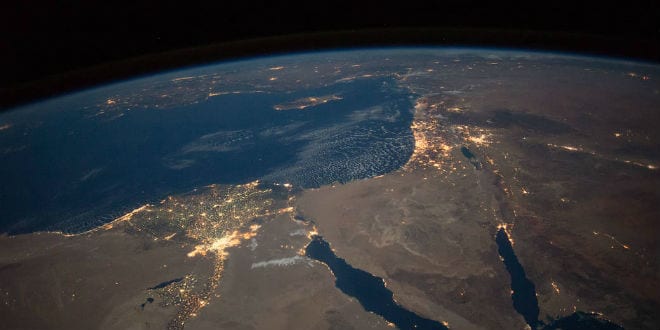      I think it strange that Israel goes along with the fakery, knowing better.     Passages from this article: Some 40,000 attendees have flocked to the Sinai Desert including over 100 world leaders as well as leaders in business and other sectors. Christian, Muslim, Jewish, and other religious figures will participate in a UN conference on climate change that is taking place this week and next. In conjunction with the UN event, a group of faith leaders is taking an alternative approach, seeking a faith-based solution to the ecological crisis by promoting the “Ten Principles for Climate Justice” in a global initiative.      The multifaith initiative- led by the Interfaith Center for Sustainable Development (ICSD), The Elijah Interfaith Institute, and the Peace Department – is part of the 27th Conference of the Parties to the United Nations Framework Convention on Climate Change (COP27), which is taking place in the Sinai Peninsula, in Sharm El Sheikh, Egypt from November 6-18.     According to the Interfaith Center, the location of COP27 is especially meaningful because the Sinai Desert is “a place of revelation in the collective consciousness of Christianity, Judaism, Islam, and others. It is a site for turning to God and receiving God’s message,” as they explained in a press release.      [Yedidah: UH – this is why Yahuwah had Moses take the children of Ya’cob across the desert peninsula to the crossing point, and opened the Red Sea to take them across from the peninsula to Arabia. The real Mt. Sinai is in Arabia, as apostle Sha’ul clear states in Galatians. Mt. Sinai is NOT on the Peninsula.]       On Sunday, the organization will hold a “Climate Repentance Ceremonies” and “put forth a prophetic interreligious call to action.”       ***The Repentance Ceremony and Ten Commandments events at Jebel Musa (mountain of Moses) in the southern Sinai Peninsula. The area is traditionally believed to be the location of the biblical Mount Sinai, a site of great significance in the Bible and considered holy to Jews, Christians, and Muslims. Unfortunately, the Egyptian government chose not to permit the main interfaith event to be held at Jabal Musa due to security concerns so the central venue for Sunday’s events was changed to London, a location that was readily accessible to faith leaders around the world and is a major media hub, as well as other locations. A small group of faith leaders will be allowed to ascend Jabal Musa and hold a repentance ceremony as originally planned.      Concurrent faith-based events will be held at Mt. Abu India, Rishikesh in the Himalayas, New York City, Ecuador, Germany, Vienna, Salt Lake City, Mount St. Francis in Indiana, and Australia, joining faith leaders from many denominations including Christianity, Islam, Judaism, and others.      The organizers have also urged houses of worship around the world to join in at the same time on Sunday with prayer and study focused on this “transformative moment to protect our environment.”      Despite the change of venue, the Biblical significance and Mt. Sinai are still central themes of the event, as Rabbi Yonatan Neril, the founder and Executive Director of  The Interfaith Center, explained.      `Many people fear that humans have irrevocably destroyed the ecology of ‘Eden’ on earth,’ Rabbi Neril explained. `But God created the world out of love for life on earth.’ … `We need to change the operating system that humanity generated and is degrading God’s creation,’ he said. `We need to switch from greed, short-term thinking, and individualistic behavior to spiritual satisfaction, long-term thinking, and altruism. And by doing that we will address the symptoms of the problem and manifest a new earth. May God help us.’      `Rabbi Neril sees faith and religion as playing essential roles in the solution. `Leveraging faith communities to move the needle around climate advocacy is a deeply needed and worthwhile effort,’ he explained. `While the national political culture is so divided, faith is this common ground that can soften the boundaries and open hearts and minds.’      Toward this end, Rabbi Neril authored the Eco Bible An Ecological Commentary which describes ecology as `achieving a more sustainable future in accordance with God’s Will.’”      You who know the Word and know the heart and mind of Yahuwah and Yahushua, see clearly that Rabbi Neril’s statements are as pagan as the Elijah Interfaith Institute by his comments. Why would Judaism be complementary to this globalist Luciferianism? Because of their hierarchy’s support of it at the top level.]     Let us pray for Yahuwah to rise! Shalom, YedidahNovember 7, 2022 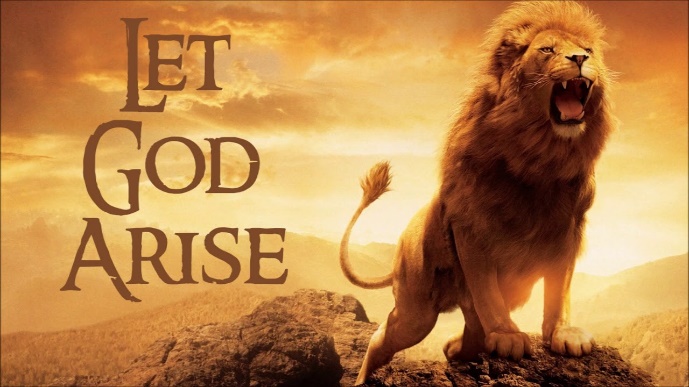 